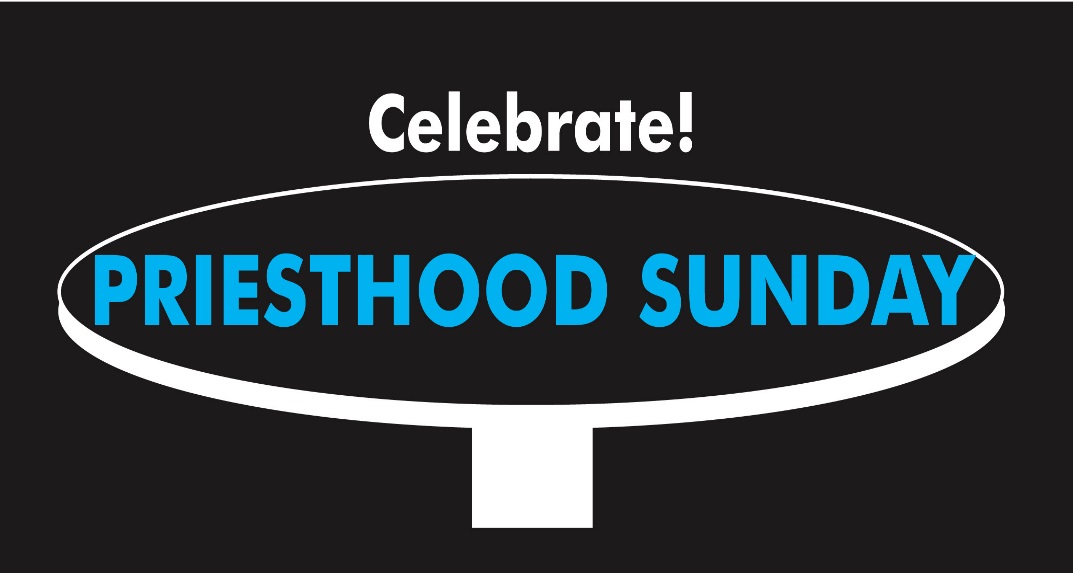 Prayer Drive for Priestly VocationsWe come together as a community of prayer and ask our God to watch over our priests every day. Please fill out your gift of prayer for our priests and an increase in Vocations to the priesthood. Please place the prayer card in the box when you are finished.Thank you!St. John Vianney, Patron of Priests!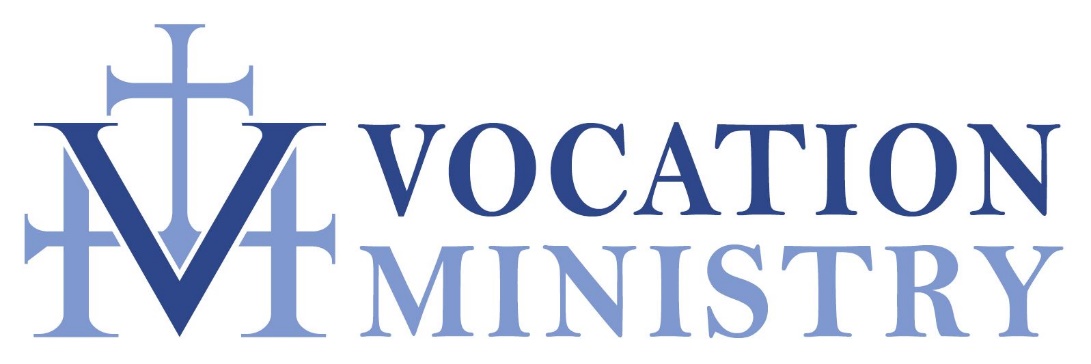 